War Mongrels – Fact SheetKEY FACTS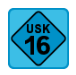 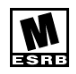 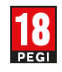 Title: War MongrelsDeveloper: Destructive CreationsPublishers: Destructive CreationsPlatforms: PC, PS4, PS5, Xbox One, Xbox Series X|S, Mac, iPadGenre: isometric real-time tacticsSetting: WWII, Eastern frontGame modes: Single-player, 2-player co-opRelease date: 19 October 2021 – PC; Consoles, Mac and iPad 25 April 2023 (PS Asia 13 July)Price: 39.99 USD / 39.99 EURLanguage versions: English, French, Italian, German, Spanish, Brazilian Portuguese, Polish, Russian, Turkish, Japanese, Korean, and Chinese (Traditional and Simplified) language subtitles at launch with full English voiceoverSteam product page: https://store.steampowered.com/app/1101790/ Epic Games Store: https://www.epicgames.com/store/en-US/p/war-mongrels PlayStation Store: https://store.playstation.com/en-us/concept/10001498Xbox Store: https://www.xbox.com/en-us/games/store/war-mongrels/9pnw4m3zgbppApple App Store: https://apps.apple.com/en/app/war-mongrels/id1636645821 Official Website: http://www.warmongrels.com/Facebook: https://www.facebook.com/destructivecreationsteam/Twitter: https://twitter.com/DestCreat_TeamABOUT THE GAMEWar Mongrels, or WM, is an isometric real-time tactics game that takes place on the eastern front of World War II. This part of the war has been receiving less attention in gaming, even though it ended or changed a considerable number of lives and brought forward many stories of courage, comradery, but also further proof of twisted societies and the darkest parts of the human character. War Mongrels builds its foundations on these two opposing mental forces. First driven by propaganda, our heroes soon find their purpose in fighting back the expanding Nazi forces that entangled them in the international conflict in the first place. From boys to men in days, they open their eyes to the atrocities of war and find their purpose in the fight to prevent further meaningless killing.The heavily history-inspired storyline guides players through the journey of two Wehrmacht soldiers as they go from deserters to hefty guerilla fighters. Their team expands as they meet new characters who support the same cause. As each character has their own set of skills and advantages, players must learn to combine them effectively to outsmart the enemy during a variety of missions in a changing environment. Sneaking, distraction, silent kills, and using the environment are some of the main skills players will have to take to heart, but a stock of firearms will also be available and useful in completing mission objectives. And as the goal of every hero is to save others and hopefully survive, our heroes strive to prevent the deaths of innocent people instead of getting away from the war as originally intended.MAIN FEATURESInfernal storyline – As grim as the bloody trenches where dead soldiers remain after battle.Unique team – Each character has their own personality, background, and skills to use during the journey.Dark world – War is hell, and War Mongrels doesn’t sugar coat anything.Historical lesson – Events, dates, locations, weapons, uniforms, in-game historical articles, and much more.Take or break – Interactive environment that opens up many tactical options.Join forces – Online co-operative multiplayer for two players.Use force! – Have you been spotted? Draw your weapon and try to shoot your way out!Replay value – Try different tactics in each mission, play alone, or with different friends.Just wow! – Audio-visual quality like you’ve never seen in an RTT game before.ASSETS All promo materials for the game are available for download here: https://pr-outreach.com/en/game/war-mongrels,57 MEDIA CONTACTMartin Stehlik
E-mail: martin@destructivecreations.plABOUT DESTRUCTIVE CREATIONSSince 2014, Destructive Creations has been a developer and publisher of original, uncompromising games. Our goal? To tell serious stories while not taking ourselves too seriously. That said, we’re also overachievers, determined to deliver games above our own expectations. Whether we measure up to our own ambition is the only score we care about.For more information on Destructive Creations, please visit the official company website. 